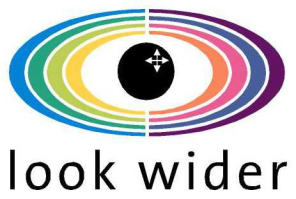 ALL THREE PHASES OF ALL EIGHT OCTANTSBrief Description of ChallengesThe certificate will be sent to The Senior Section Leader, so she may help The Senior Section Member decide where and how she would like to receive her certificate and whom she would like to present it.Please return form to:  	Look WiderGirlguiding LaSER			3 Jaggard Way			Wandsworth Common			London, SW12 8SG			OR			LauraD@girlguidinglaser.org.uk   Name of The Senior Section memberMembership NumberAddressUnitGirlguiding LaSEROctantPhase 1 (x3)Phase 2Phase 3CreativityOut of DoorsCommunity ActionInternationalPersonal ValuesIndependent LivingLeadershipFit for LifeLeaderMembership numberAddressE-mail